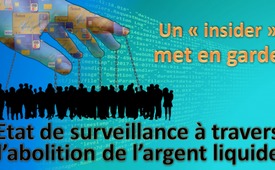 Un « insider » met en garde : Etat de surveillance à travers l’abolition de l’argent liquide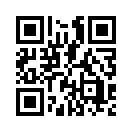 De plus en plus de gouvernements restreignent l’argent liquide. Un « insider » met en garde de façon impressionnante contre l'abolition de l'argent liquide et les conséquences possibles qui menacent l'existence de nombreuses personnes.Etat de surveillance à travers l’abolition de l’argent liquide : la mise en garde d’un « insider »
Dans le monde entier de plus en plus de gouvernements restreignent l’argent liquide. Les gros billets sont retirés de la circulation ou encore les paiements en espèces dépassant une limite fixée sont interdits. Toutefois Jim Rogers, gestionnaire de fonds spéculatifs et ancien collègue de George Soros, un investisseur de milliards de dollars, tire la sonnette d’alarme et met en garde contre les restrictions et l’abolition de l’argent liquide. Selon Rogers, l’abolition de l’argent liquide entraînera la mise en place d’un État de surveillance globale où chaque citoyen sera surveillé et où des libertés fondamentales seront abolies. La disparition de l’argent liquide donnerait aux gouvernements la possibilité technique de refuser aux citoyens suspects l’accès aux transactions financières.de bu./hag.Sources:1nselpresse.blogspot.de/2017/02/soros-insider-banken-schaffen-bargeld.htmlCela pourrait aussi vous intéresser:#AbolitionArgentLiquide - de l'argent liquide - www.kla.tv/AbolitionArgentLiquideKla.TV – Des nouvelles alternatives... libres – indépendantes – non censurées...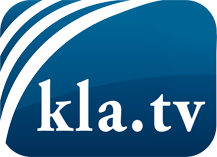 ce que les médias ne devraient pas dissimuler...peu entendu, du peuple pour le peuple...des informations régulières sur www.kla.tv/frÇa vaut la peine de rester avec nous! Vous pouvez vous abonner gratuitement à notre newsletter: www.kla.tv/abo-frAvis de sécurité:Les contre voix sont malheureusement de plus en plus censurées et réprimées. Tant que nous ne nous orientons pas en fonction des intérêts et des idéologies de la système presse, nous devons toujours nous attendre à ce que des prétextes soient recherchés pour bloquer ou supprimer Kla.TV.Alors mettez-vous dès aujourd’hui en réseau en dehors d’internet!
Cliquez ici: www.kla.tv/vernetzung&lang=frLicence:    Licence Creative Commons avec attribution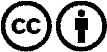 Il est permis de diffuser et d’utiliser notre matériel avec l’attribution! Toutefois, le matériel ne peut pas être utilisé hors contexte.
Cependant pour les institutions financées avec la redevance audio-visuelle, ceci n’est autorisé qu’avec notre accord. Des infractions peuvent entraîner des poursuites.